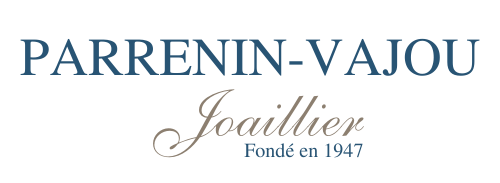 Une montre à votre taille(à imprimer à taille réelle sans mise à l’échelle) Pour un service toujours plus personnalisé, Parrenin-Vajou met à votre disposition ce bracelet de papier pour prendre la mesure de votre poignet le plus précisément. Nos collaborateurs pourront ainsi adapter précisément votre montre à vos dimensions.Comment mesurer votre poignet ?  Pour utiliser ce bracelet de panier, glisser un morceau de fil autour de votre poignet comme s’il s’agissait de votre montre. Nous vous recommandons de ne pas trop le serrer. Mesurez ensuite ce morceau de fil le long d’une règle ou utilisez notre bracelet de panier gradué, imprimé sur cette page.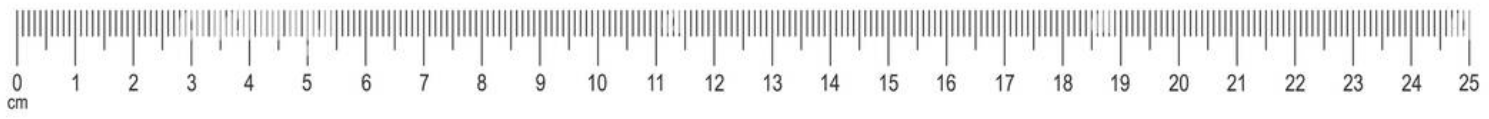 Après avoir imprimé ce document, posez une carte de crédit sur la zone ci-dessous délimitée en pointillés. Si les deux correspondent, vous pouvez mesurer la longueur du fil sur une des règles.Si la zone pointillée ne correspond pas à votre carte, allez dans le menu “ Imprimer”, “copies et ajustements” et décochez l’option “Ajuster les grandes pages”. En réimprimant cette page les zones devraient ainsi correspondre et vous pourrez utiliser la règle en cm.